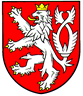 Mgr. Bc. Vít Rakušanministr vnitraROZHODNUTÍMinistr vnitra jako věcně příslušný správní orgán podle § 152 odst. 2 zákona č. 500/2004 Sb., správní řád, ve znění pozdějších předpisů (dále jen „správní řád“), po projednání v rozkladové komisi ministra vnitra, rozhodl o rozkladu, který podalo město Loket, se sídlem T. G. Masaryka 1/69, 357 33 Loket (dále jen „město Loket“), proti rozhodnutí Ministerstva vnitra, odboru veřejné správy, dozoru a kontroly (dále jen „správní orgán I. stupně“), ze dne 24. 10. 2022, č. j. MV-54091-27/ODK-2021, ve znění opravného usnesení ze dne 22. 11. 2022, č. j. MV-54091-31/ODK-2021, kterým byla podle § 123 odst. 1 zákona č. 128/2000 Sb., o obcích (obecní zřízení), ve znění pozdějších předpisů, pozastavena účinnost čl. 3 odst. 1 písm. a) obecně závazné vyhlášky města Loket č. 2/2022, o stanovení doby nočního klidu a regulaci hlučných činností (dále jen „obecně závazná vyhláška“),takto:podle § 152 odst. 6 písm. b) správního řádu se rozklad proti rozhodnutí správního orgánu I. stupně ze dne 24. 10. 2022, č. j. MV-54091-27/ODK-2021, ve znění opravného usnesení ze dne 22. 11. 2022, č. j. MV-54091-31/ODK-2021,zamítá.ODŮVODNĚNÍZastupitelstvo města Loket se na svém zasedání dne 16. 6. 2022 usneslo vydat předmětnou obecně závaznou vyhlášku, která ve svém čl. 3 odst. 1 písm. a) obsahuje následující ustanovení: „Na území města Loket se počátek doby nočního klidu posouvá z 22:00 hodin na 23:00 hodin v době konání akcí: a) Loketského kulturního léta v období od 1. 5. do 30. 9. každého roku,“.   Přípisem ze dne 24. 6. 2022, jehož součástí bylo právní posouzení obecně závazné vyhlášky, shledal správní orgán I. stupně předmětnou obecně závaznou vyhlášku, resp. výše zmíněné ustanovení, v rozporu se zákonem. Správní orgán I. stupně v právním posouzení mimo jiné uvedl, že: „Město Loket přitom stanovilo výjimku z doby nočního klidu de facto en bloc na období pěti měsíců, aniž by byla vázána na konkrétní akci, či vícero konkrétních akcí.“. Zároveň správní orgán I. stupně požádal město Loket, aby v termínu do 15 dnů ode dne doručení tohoto přípisu sdělilo, zda a v jakém termínu je ochotno zjednat nápravu. S ohledem na skutečnost, že na výše uvedené město Loket nereagovalo, tak správní orgán I. stupně vyzval dne 7. 7. 2022 město Loket, aby do 60 dnů ode dne doručení této výzvy zjednalo nápravu předmětné obecně závazné vyhlášky.Město Loket nikterak nereagovalo ani na výše uvedenou výzvu, a proto správní orgán I. stupně oznámením ze dne 15. 9. 2022 zahájil v dané věci správní řízení.Následně usnesením ze dne 15. 9. 2022 vyzval správní orgán I. stupně město Loket k předložení oficiálního zápisu ze zasedání Zastupitelstva města Loket, na němž byla schválena předmětná obecně závazná vyhláška, a kopii zveřejněné informace o místě, době a navrženém programu shora uvedeného zasedání Zastupitelstva města Loket. Na uvedené usnesení město Loket opětovně nereagovalo, a proto správní orgán I. stupně rozhodl o uložení pořádkové pokuty ve výši 5 000 Kč. Od této pořádkové pokuty bylo poté, co město Loket začalo vyvíjet součinnost se správním orgánem I. stupně, rozhodnutím upuštěno. Dne 6. 10. 2022 bylo městu Loket oznámeno, že může využít svého práva podle § 36 odst. 3 správního řádu a seznámit se s podklady pro vydání rozhodnutí a vyjádřit se k nim ve lhůtě 8 dnů ode dne doručení tohoto oznámení. Této možnosti město Loket nevyužilo. Dne 24. 10. 2022 vydal správní orgán I. stupně rozhodnutí č. j. MV-54091-27/ODK-2021 (dále jen „napadené rozhodnutí“), kterým podle § 123 odst. 1 obecního zřízení pozastavil účinnost čl. 3 odst. 1 písm. a) obecně závazné vyhlášky. Zároveň stanovil ke zjednání nápravy lhůtu v délce 15 dnů ode dne doručení napadeného rozhodnutí. V napadeném rozhodnutí správní orgán I. stupně mimo jiné dovodil, že město Loket zneužilo svou zákonem svěřenou působnost, když nenavázalo posunutí doby nočního klidu na výjimečný případ. Opravným usnesením ze dne 22. 11. 2022 rozhodl správní orgán I. stupně, že: „Podle § 70 správního řádu se v písemném vyhotovení rozhodnutí Ministerstva vnitra ze dne 24. října 2022, č. j. MV-54091-27/ODK-2021, na str. 6, vyjímá z textu odůvodnění věta: „Město Loket je podle ustanovení § 128 odst. 1 písm. a) zákona o obcích povinno vyvěsit toto rozhodnutí o pozastavení účinnosti čl. 3 odst. 1 písm. a) OZV č. 2/2022 po dobu nejméně 15 dnů na úřední desce městského úřadu.“.Napadené rozhodnutí bylo doručeno do datové schránky města Loket dne 25. 10. 2022, kdy se přihlásila oprávněná osoba do datové schránky.Proti napadenému rozhodnutí podalo město Loket dne 4. 11. 2022, tj. v zákonné patnáctidenní lhůtě, včasný rozklad. Úvodem město Loket sděluje, že podává rozklad v celém rozsahu, tj. jak proti I. výroku, tak i proti II. výroku napadeného rozhodnutí. Město Loket se podle svých slov neztotožňuje s názorem správního orgánu I. stupně, který uvedl, že město Loket stanovilo výjimku z doby nočního klidu „de facto en bloc“ na období 5 měsíců, aniž by byla (výjimka) vázána na konkrétní akci či vícero konkrétních akcí. Podle názoru města Loket posoudil správní orgán I. stupně předmětné ustanovení obecně závazné vyhlášky izolovaně, bez přihlédnutí k čl. 3 odst. 5, který stanoví: „Přesný termín a doba trvání akcí uvedených v čl. 3 odst. 1 písm. a) a b) a v odst. 4 bude zveřejněn na webových stránkách města Loket, nejméně 10 dní před jejich zahájením.“. Podmínka předvídatelnosti a určitosti je pak podle města Loket splněna. V tomto ohledu poukazuje město Loket na čl. 3 odst. 1 písm. b) obecně závazné vyhlášky a čl. 3 odst. 4 obecně závazné vyhlášky, kde jsou stanoveny další kulturní, sportovní a společenské akce, pro které je též stanovena výjimka z doby nočního klidu. Tato ustanovení však správní orgán I. stupně nijak nerozporuje, přičemž doba konání (např. mistrovství světa v motokrosu nebo Loketního divadelního a operetního léta) rovněž musí být stanovena předem.Město Loket je toho názoru, že pouze využilo možnosti předvídané v § 5 odst. 7 zákona č. 251/2016 Sb., o některých přestupcích, ve znění pozdějších předpisů (dále jen „zákon o některých přestupcích“), a stanovilo výjimku z doby nočního klidu. Jako výjimečné období město Loket stanovilo období od 1. 5. do 30. 9., označené jako „Loketské kulturní léto“, během kterého se pravidelně, vždy v pátek nebo v sobotu v podvečerních a večerních hodinách, konají hudební akce, kde není možné zaručit dodržení doby nočního klidu v zákonem stanovené době. Z výše uvedeného město Loket dovozuje, že předmětné ustanovení obecně závazné vyhlášky nevykračuje ze zákonem stanovené možnosti určení výjimek z doby nočního klidu. Jedná se o ustanovení, které časově přesně ohraničuje dobu, kdy výjimka platí. Nejedná se o žádnou bezúčelnou výjimku stanovenou jako blok, která není vázána na konkrétní akci nebo vícero konkrétních akcí. Tím, že město Loket předmětnou výjimku označilo jako „Loketské kulturní léto“ a situovalo ji do období od 1. 5. do 30. 9. (zároveň spojilo s oznamovací povinností města Loket konkretizaci akce), nepředstavuje neurčitost právní úpravy ani její zneužití. Dále město Loket poukazuje na předchozí úpravu v obecně závazných vyhláškách. Město Loket nejprve poukazuje na předchozí obecně závaznou vyhlášku č. 1/2017, která ve svém čl. 3 nevymezila pro určité dny a akce noční dobu (v době konání Silvestrovské noci, Pálení čarodějnic, Velikonočního pondělí, Plesu města, Mistrovství světa v motokrosu v Lokti, Zahájení letní sezóny, Vinobraní, Vánočních trhů, Muzikantské noci, Beatové síně slávy, Zahájení open-air sezóny a koncertů, oper a divadelních představení, a to během Loketského kulturního léta v období od června do září). Uvedený čl. 3 tehdy neshledalo Ministerstvo vnitra protizákonným.Dále se město Loket odkazuje na předchozí obecně závaznou vyhlášku č. 1/2012, která stanovila posun začátku noční doby od jedné hodiny ranní (po celý rok z pátku na sobotu a ze soboty na neděli). Ani tato úprava nebyla ze strany Ministerstva vnitra zpochybněna. Předmětem kritiky ze strany Ministerstva vnitra se stala až úprava doby nočního klidu v obecně závazné vyhlášce č. 1/2021, která v čl. 3 odst. 1 písm. a) vymezila, že „Na území města Loket se počátek doby nočního klidu posouvá z 22:00 hodin na 23:00 hodin v době: a) v pátek, sobotu a ve dnech předcházejících státním nebo ostatním svátkům stanoveným podle zvláštního zákona v období od 1. 5. do 30. 9. každého roku,“.Co se týká současné obecně závazné vyhlášky, tak tu město Loket považuje za rozumný kompromis mezi požadavky některých občanů a zájmy města. Zároveň byl splněn požadavek předvídatelnosti tím, že byl označen kulturní program jeho tradičním názvem Loketské kulturní léto a časově ohraničen. Samotné Loketské kulturní léto je pravidelně konáno v pátek či v sobotu, tedy ve dnech předcházejících neděli jako dni pracovního klidu. S ohledem na letité zkušenosti města Loket byl přijat kompromisní návrh, neboť začátek nočního klidu byl stanoven na 23. hodinu večerní, nikoliv však po celý rok, ale pouze od 1. 5. do 30. 9., tj. 153 dnů z celkových 365 dnů v roce.V tomto ohledu město Loket připomíná, že na období od 1. 5. do 30. 9. připadají celkem 4 svátky jako dny pracovního klidu, přičemž zároveň platí, že od konce března do konce října je stanoven letní čas, který úměrně odpovídá i době denního svitu. Proto posun počátku noční doby v daném období o jednu hodinu, tj. v době delšího denního svitu i ve večerních hodinách, neodporuje smyslu a podstatě zájmu na nerušeném nočním klidu. Zároveň je Loketské kulturní léto tradiční třicetiletou lokální záležitostí spojenou s výjimečností místa jeho pořádání a doby jejího konání. U hudebních představení typu opera či muzikál se jedná o akce dosahujících trvání 2 až 3 hodin, kdy představení začíná obvykle večer, takže tyto hudební akce zpravidla nejsou ukončeny před uplynutím 22. hodiny. Následující rozptyl návštěvníků v řádech stovek osob po skončení představení představuje pohyb lidí provázející i přirozenou hlučnost s tím spojenou, a proto respektování nočního klidu od 22. hodiny není možné.Dále město Loket poukazuje na to, že přijetí předmětné obecně závazné vyhlášky bylo součástí celkového přístupu města Loket k řešení problémů hluku z předzahrádek restauračních zařízení, kdy Rada města Loket přijala tržní řád (nařízením č. 1/2021).V neposlední řadě město Loket poukazuje na kritérium rozumnosti (zahájení nočního klidu ve 23:00 hodin) a přiměřenosti (cca 45 až 50 dní v roce zahájení nočního klidu od 23:00 hodin), které bylo při přípravě obecně závazné vyhlášky vzato v potaz. Zároveň byla též vzata do úvahy efektivita navrhované změny a její vymahatelnost. Závěrem město Loket sděluje, že výhrady občanů vůči posunům doby nočního klidu nejsou rozšířené, ale představují pouze individuální a ojedinělé výjimky. S ohledem na výše uvedené město Loket navrhuje, aby bylo napadené rozhodnutí zrušeno.Ministr vnitra se zabýval posouzením rozkladu proti napadenému rozhodnutí, při kterém vycházel ze spisového materiálu vedeného správním orgánem I. stupně pod sp. zn. MV-54091/ODK-2021 a dále ze zákona o některých přestupcích a obecního zřízení. Ministr vnitra přezkoumal soulad napadeného rozhodnutí a řízení, které vydání napadeného rozhodnutí předcházelo, s právními předpisy. Správnost napadeného rozhodnutí přezkoumal v rozsahu námitek uvedených v rozkladu, a zákonnost přezkoumal v celém rozsahu.K podanému rozkladu ministr vnitra sděluje následující. Podle § 5 odst. 7 zákona o některých přestupcích: „Dobou nočního klidu se rozumí doba od dvacáté druhé do šesté hodiny. Obec může obecně závaznou vyhláškou stanovit výjimečné případy, zejména slavnosti nebo obdobné společenské nebo rodinné akce, při nichž je doba nočního klidu vymezena dobou kratší nebo při nichž nemusí být doba nočního klidu dodržována.“.Podle čl. 3 odst. 1 písm. a) obecně závazné vyhlášky: „Na území města Loket se počátek doby nočního klidu posouvá z 22:00 hodin na 23:00 hodin v době konání akcí: a) Loketského kulturního léta v období od 1. 5. do 30. 9. každého roku,“.   Podle čl. 3 odst. 2 obecně závazné vyhlášky: „Ustanovení odstavce 1 neplatí pro neděli, kdy v tento den vždy platí počátek doby nočního klidu uvedený v čl. 2.“.Podle čl. 3 odst. 5 obecně závazné vyhlášky: „Přesný termín a doba trvání akcí uvedených v čl. 3 odst. 1 písm. a) a b) a v odst. 4 bude zveřejněn na webových stránkách města Loket, nejméně 10 dní před jejich zahájením.“.Ministr vnitra na úvod sděluje, že Ústavní soud ve svém nálezu ze dne 7. 6. 2016, sp. zn. Pl. ÚS 4/16, judikoval, jak mají být výjimečné případy z doby nočního klidu (tj. takové události, kdy je „zájem na dodržení obecně uznávané doby nočního klidu převážen zájmem na udržení místních tradic a upevňování mezilidských vazeb skrze hlasité aktivity“) stanoveny, a to buď konkrétním datem, datovatelným obdobím nebo událostí, jejíž datum je vzhledem k místním tradicím předvídatelné. Ke způsobu stanovení výjimek z doby nočního klidu ministr vnitra uvádí, že obecně závazná vyhláška nemusí obsahovat ani zcela přesný název akce, ani zcela individualizované určení doby konání akce, avšak Ústavní soud požaduje, aby tyto akce a doba jejich konání byly pro adresáty normy časově určitelné a předvídatelné. To tedy znamená, že tyto akce mají být vymezené alespoň pomocí typové charakteristiky (a s tím souvisejícího určení časového úseku), v němž bude akce konána (např. slovním popisem tradiční a v obci každoročně konané akce s uvedením alespoň měsíce, ve kterém bude akce konána, a rozsahem úpravy doby nočního klidu – např. že se jedná pouze o jednu noc).Ministr vnitra dále konstatuje, že obce nemají povinnost vydávat obecně závaznou vyhlášku o regulaci nočního klidu. Pokud se ovšem obce rozhodnou, že dobu nočního klidu regulují, tak se jim tato možnost naskytuje v případě existence výjimečných událostí, zejména slavností či obdobných společenských akcí.Prvek výjimečnosti však ministr vnitra postrádá u čl. 3 odst. 1 písm. a) obecně závazné vyhlášky, neboť toto ustanovení umožňuje posunout dobu nočního klidu z 22 hodin na 23 hodin v době konání Loketského kulturního léta, tj. v období od 1. 5. do 30. 9. každého roku. Nelze předpokládat, že se bude v období od 1. 5. 2022 do 30. 9. 2022 konat každý den, vyjma neděle (viz čl. 3 odst. 2 obecně závazné vyhlášky), společenská, rodinná či místní akce takového významu, na základě které by bylo ospravedlnitelné mít možnost posunout dobu nočního klidu z 22 hodin na 23 hodin. To samé by platilo i v případě, kdy by se mělo jednat pouze o pátek a sobotu, jak město Loket v podaném rozkladu několikrát zmiňuje (což však, jak bude uvedeno níže, z obecně závazné vyhlášky nevyplývá). Byť je tedy podle ministra vnitra alespoň v nějaké míře splněn požadavek předvídatelnosti (tj. doba nočního klidu je každý den, vyjma neděle, resp. v době konání akcí, posunuta z 22 hodin na 23 hodin, přičemž konkretizace akce proběhne ze strany města Loket nejpozději 10 dnů předem, jak vyplývá z čl. 3 odst. 5 obecně závazné vyhlášky), tak prvek výjimečnosti zcela absentuje. Ministr vnitra odkazuje na nález Ústavního soudu ze dne 7. 6. 2016, sp. zn. Pl. ÚS 4/16: „Z výše citovaného ustanovení zákona o přestupcích je zřejmé, že zákonodárce tím, že dal obcím možnost skrze přijetí obecně závazné vyhlášky určit případy, kdy je doba nočního klidu kratší nebo žádná, současně vyslovil, že by mělo jít o případy výjimečné, přičemž uvedl, že se může jednat o slavnosti či obdobné společenské nebo rodinné akce. Ze zákona tedy vyplývá, že veřejný zájem, jakým je noční klid, a tedy nerušený odpočinek v zákonem vymezené noční době, má být zájmem na udržení místních tradic a na upevňování mezilidských vazeb skrze hlasité noční aktivity převážen pouze ve výjimečných případech.“. K tomu ministr vnitra poznamenává, že upřesnění akce pouze na webových stránkách není vhodným řešením, neboť ne každý občan má možnost přístupu na internet, a proto nelze patrně opomenout například ani úřední desku města Loket.V tomto ohledu ministr vnitra odkazuje též na odbornou literaturu: „Podmínku výjimečnosti nesplní například paušální zkrácení doby nočního klidu v termínu letních prázdnin, v době plesové sezóny apod., neboť nelze v těchto obdobích a priori očekávat, že každý den se koná akce s celoobecním významem, který převáží (navíc v takovém rozsahu) nad veřejným zájmem na nerušený odpočinek v době nočního klidu.“ (FURKOVÁ, Petra, VESELÝ, Miroslav, CHODÚR, Pavel, ŠTĚPÁNOVÁ, Barbora. Obecně závazné vyhlášky v praxi obcí. 1. vydání. Praha: C. H. Beck, 2022, s. 80.). Ministr vnitra se s myšlenkou vyjádřenou v uvedené odborné publikaci plně ztotožňuje, neboť nelze a priori očekávat, že se každý den (vyjma neděle), popř. každý pátek a sobotu, bude konat akce s celoobecním významem, která převáží nad veřejným zájmem na nerušený odpočinek v době nočního klidu. Z terminologického hlediska ministr vnitra též podotýká, že z pojmu „Loketské kulturní léto“ uvedené v čl. 3 odst. 1 písm. a) obecně závazné vyhlášky jednoznačně nevyplývá, že se má jednat pouze o pátek nebo sobotu, jak v podaném rozkladu město Loket několikrát sděluje. Naopak z toho vyplývá, že se může jednat o každý den vyjma neděle. Na to ostatně upozornil správní orgán I. stupně v právním posouzení obecně závazné vyhlášky: „Z výše uvedeného Čl. 3 odst. 1 písm. a) OZV č. 1/2022 vyplývá, že městem schválená úprava rozsahu výjimky z doby nočního klidu oproti rozsahu výjimky v Čl. 3 odst. 1 písm. a) OZV č. 1/2021 je nejen zachována, ale navíc se výjimka stanovená v Čl. 1 odst. 1 písm. a) OZV č. 1/2022 vztahuje na všechny dny v týdnu (vyjma neděle viz Čl. 3 odst. 2 OZV č. 1/2022), a nikoli pouze na pátky a soboty v uvedeném období Loketského kulturního léta.“. Avšak i za předpokladu, že by dané ustanovení bylo formulováno více zužujícím způsobem a vyplývalo by tedy z něj, že se jedná pouze o pátek a sobotu, tak by to neměnilo nic na podstatě, že prvek výjimečnosti by i tak absentoval.Avšak z hlediska zásady jednoznačnosti je podle ministra vnitra žádoucí, aby bylo zřejmé, o jaké konkrétní dny, kdy má dojít k posunu doby nočního klidu, se má jednat. Respektive mělo by z obecně závazné vyhlášky jednoznačně vyplývat, že doba nočního klidu může být posunuta pouze v pátek a sobotu. Město Loket by se nemělo spoléhat na skutečnost, že občané mají povědomí, ve kterých dnech se akce Loketského kulturního léta konají. Ostatně požadavky na právní předpisy, tedy i na obecně závaznou vyhlášku jakožto originární a sekundární právní předpis, jsou mimo jiné přehlednost, jednoznačnost a srozumitelnost. Podle ministra vnitra se nelze spoléhat ani na skutečnost, že uvedené akce budou skutečně pořádány v pátek a sobotu v daném období, neboť předmětná obecně závazná vyhláška tak, jak je koncipována, dává pravomoc stanovovat konkrétní akce na jakýkoliv den vyjma neděle. Což není v souladu ani se zásadou právní jistoty adresátů obecně závazné vyhlášky.   Ministr vnitra proto opětovně odkazuje na nález Ústavního soudu ze dne 7. 6. 2016, sp. zn. Pl. ÚS 4/16: „Proto je třeba dny či okolnosti, kdy je zájem na dodržení obecně uznávané doby nočního klidu převážen zájmem na udržení místních tradic a na upevňování mezilidských vazeb skrze hlasité noční aktivity, vymezit dostatečně určitě a předvídatelně a neponechávat toto vymezení na vůli či libovůli určitého subjektu. Řečeno slovy, která ve svém vyjádření, ač v rámci argumentace, které Ústavní soud nepřisvědčil, použilo město Chrastava, předmětné ustanovení nedává obcím možnost určit „konkrétního nositele výjimečného případu“, ale právě a jen konkrétní či konkretizovatelný výjimečný případ.“.Co se týká dalších požadavků, které je třeba při vydání obecně závazné vyhlášky regulující dobu nočního klidu respektovat, a na které se město Loket odkazuje (požadavek předvídatelnosti a požadavek rozumnosti a přiměřenosti), tak nepředvídatelnost, nerozumnost ani nepřiměřenost nebyly městu Loket ze strany správního orgánu I. stupně vytýkány. Ministr vnitra však podotýká, že podle jeho názoru může být takto paušálně a dlouhodobě zkrácená doba nočního klidu v rozporu s právem na nerušený odpočinek, neboť mnoho zaměstnanců pracuje např. na odpoledních směnách, po kterých potřebují dostatečný čas na regeneraci, přičemž klidný a dostatečný spánek je jednou z hlavních a nejdůležitějších forem regenerace.K námitce, že jak obecně závazná vyhláška č. 1/2012, tak i obecně závazná vyhláška č. 1/2017 obsahovaly podobnou úpravu, kterou však správní orgán I. stupně tehdy nevytknul, ministr vnitra nejprve sděluje, že přelomovým se v dané věci stal nález Ústavního soudu ze dne 7. 6. 2016, Pl. ÚS 4/16, který vnesl do problematiky regulace nočního klidu upřesňující výklad. Správní orgán I. stupně je povinen tento výklad Ústavního soudu respektovat. Navíc zákon o některých přestupcích, který obsahuje ve svém § 5 odst. 7 úpravu týkající se doby nočního klidu, nabyl účinnosti ke dni 1. 7. 2017 (tedy před nabytím účinnosti obecně závazné vyhlášky č. 1/2017, která nabyla účinnosti dne 1. 4. 2017). Lze také dodat, že pohled na obecně závazné vyhlášky a jejich kontrolu ze strany státu se v čase může měnit, a proto se nelze dívat na předmětnou obecně závaznou vyhlášku pohledem roku 2012 či 2017.V tomto ohledu ministr vnitra dále cituje správní orgán I. stupně, jenž uvedl v právním posouzení obecně závazné vyhlášky následující: „Pro úplnost uvádíme, že Ministerstvu vnitra je z jeho úřední činnosti známo, že OZV č. 1/2021 již v minulosti posuzovalo (OZV č. 1/2021 byla Ministerstvu vnitra doručena dne 30. března 2021, a přípisem č. j. MV-54091-2/ODK-2021 ze dne 12. dubna 2021 bylo městu zasláno posouzení zákonnosti OZV č. 1/2021) a její obsah neshledalo v rozporu se zákonem. Ministerstvo vnitra však při své dozorové činnosti nad vydáváním obecně závazných vyhlášek, jež mu obce zasílaly v souladu s § 12 odst. 6 zákona o obcích, ve znění do 31. prosince 2021, posuzuje jejich zákonnost v rámci tzv. abstraktní kontroly. Při té nezkoumá konkrétní důvody, které obec k vydání určité regulace vedou, ani skutkový stav, který by v konkrétním případě mohl vést k rozporu přijaté regulace se zákonem, a může odhalit toliko zjevné nezákonnosti vyplývající především ze samotného textu obecně závazné vyhlášky. Ke konkrétní kontrole obecně závazné vyhlášky Ministerstvo vnitra přistupuje, vzniknou-li následně pochybnosti o její zákonnosti. K tomu může dojít například v návaznosti na přijetí podnětu k prověření zákonnosti obecně závazné vyhlášky, v němž jsou Ministerstvu vnitra předestřeny takové skutkové okolnosti, jež vzbuzují pochybnost o zákonnosti přijaté regulace. Při konkrétním prověřování obecně závazné vyhlášky následně musí obec Ministerstvu vnitra jeho pochybnosti vyvrátit, a to zejména sdělením příslušných vyjádření (např. úvah, které obec k přijetí dané regulace vedly), případně svá tvrzení ministerstvu doložit příslušnými listinami. K uvedenému postupu, jak je zřejmé, došlo i ve vztahu k regulaci nočního klidu v předmětné OZV č. 1/2021 města Loket.“. K námitce, že správní orgán I. stupně nerozporoval, na rozdíl od čl. 3 odst. 1 písm. a) obecně závazné vyhlášky, její další ustanovení, konkrétně čl. 3 odst. 1 písm. b) („Na území města Loket se počátek doby nočního klidu posouvá z 22:00 hodin na 23:00 hodin v době konání akcí: Ples města Loket, Pálení čarodějnic, Vinobraní, Muzikantská noc), a dále čl. 3 odst. 4 („V pátek a sobotu ve dnech konání Mistrovství světa v motokrosu a v době konání Loketského divadelního a operního léta se počátek doby nočního klidu posouvá z 22:00 na 01:00 hodinu následujícího dne.“), ministr vnitra sděluje, že takto vymezené akce obsahují alespoň nějaký prvek určitosti, výjimečnosti a rozumného časového ohraničení, a nikoliv „obecnou“ výjimku z doby nočního klidu en bloc na období 5 měsíců (aniž by byla vázána na konkrétní akci či konkrétní akce), jak tomu je v čl. 3 odst. 1 písm. a) obecně závazné vyhlášky. Argumentace tržním řádem je pak podle ministra vnitra v dané věci ve vztahu k obecně závazné vyhlášce bezpředmětná. Závěrem ministr vnitra podotýká, že v žádném případě nezpochybňuje právo jakékoliv obce, tedy ani města Loket, na výkon samostatné působnosti, kterou ostatně zaručuje čl. 8 Ústavy České republiky (či Evropská charta místní samosprávy), a blíže rozvádí obecní zřízení a další právní předpisy. Nelze však překročit zákonný rámec samostatné působnosti obce v oblasti její normotvorné pravomoci, jako se tomu stalo v případě města Loket.Podle § 152 odst. 6 písm. b) správního řádu: „Nestanoví-li zvláštní zákon jinak, lze v řízení o rozkladu rozklad zamítnout.“.Ministr vnitra proto shrnuje, že předmětné ustanovení obecně závazné vyhlášky postrádá jak prvek výjimečnosti, tak je z hlediska legislativní techniky koncipováno nejednoznačně. S ohledem na výše uvedené ministr vnitra proto seznal, že se lze ztotožnit s právním názorem správního orgánu I. stupně vyjádřeným v napadeném rozhodnutí, kterým správní orgán I. stupně rozhodl o pozastavení účinnosti čl. 3 odst. 1 písm. a) obecně závazné vyhlášky, a proto ministr vnitra podle § 152 odst. 6 písm. b) správního řádu přistoupil k zamítnutí rozkladu.POUČENÍProti tomuto rozhodnutí se podle § 91 odst. 1 správního řádu ve spojení s § 152 odst. 5 správního řádu nelze odvolat.Mgr. Bc. Vít RakušanRozdělovník:město Loket (odeslat do datové schránky)Ministerstvo vnitra, odbor správníMinisterstvo vnitra, odbor veřejné správy, dozoru a kontrolyČ. j. MV-208094-3/SO-2022Praha 28. prosince 2022Počet listů: 9Účastník řízení:město LoketT. G. Masaryka 1/69357 33 LoketIČO: 002 59 489ID datové schránky: u2mbuyt